EDREMİTLİ POLİS ŞEHİTLERİMİZ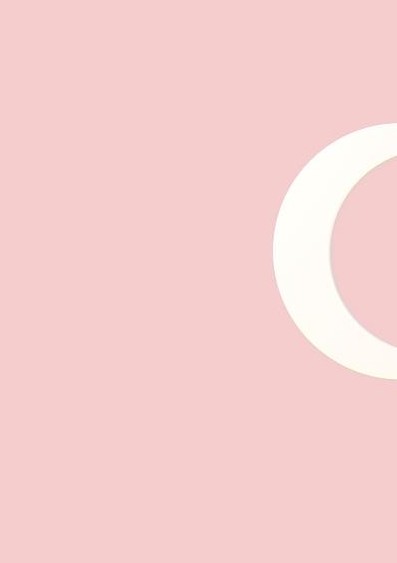 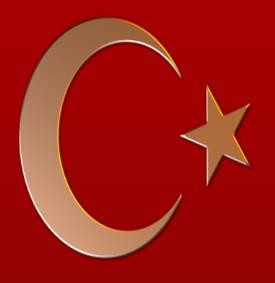 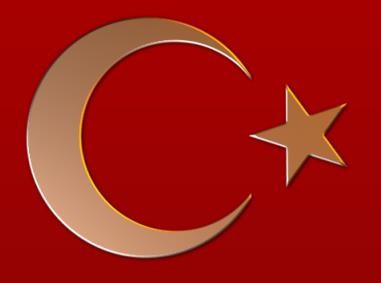 ADHAYATİSOYADAYRIKDOĞUM TARİHİ-RÜTBESİPOLİS MEMURUŞEHİTLİK TARİHİ15.02.1998MEZARININ YERİZEYTİNLİ KÖYÜ MEZARLIĞIGÖREVİ ESNASINDA GEÇİRDİĞİ TRAFİK KAZASI SONUCU ŞEHİT OLMUŞTUR.GÖREVİ ESNASINDA GEÇİRDİĞİ TRAFİK KAZASI SONUCU ŞEHİT OLMUŞTUR.GÖREVİ ESNASINDA GEÇİRDİĞİ TRAFİK KAZASI SONUCU ŞEHİT OLMUŞTUR.ADSEYİTSOYADAKYOLDOĞUM TARİHİ-RÜTBESİPOLİS MEMURUŞEHİTLİK TARİHİ27.03.1976MEZARININ YERİİVRİNDİ SOĞANBÜKÜ KÖY MEZARLIĞIGÖREVİ ESNASINDA GEÇİRDİĞİ TRAFİK KAZASI SONUCU ŞEHİT OLMUŞTUR.GÖREVİ ESNASINDA GEÇİRDİĞİ TRAFİK KAZASI SONUCU ŞEHİT OLMUŞTUR.GÖREVİ ESNASINDA GEÇİRDİĞİ TRAFİK KAZASI SONUCU ŞEHİT OLMUŞTUR.ADMEHMETSOYADKAPARDOĞUM TARİHİ-RÜTBESİPOLİS MEMURUŞEHİTLİK TARİHİ02.01.1954MEZARININ YERİERZURUM ASRİ MEZARLIĞINÖBETÇİ OLDUĞU SIRADA ÇIKAN YANGINDA İÇERİDE KALANLARI KURTARIRKEN DUMANDAN ZEHİRLENEREK ŞEHİT OLMUŞTUR.NÖBETÇİ OLDUĞU SIRADA ÇIKAN YANGINDA İÇERİDE KALANLARI KURTARIRKEN DUMANDAN ZEHİRLENEREK ŞEHİT OLMUŞTUR.NÖBETÇİ OLDUĞU SIRADA ÇIKAN YANGINDA İÇERİDE KALANLARI KURTARIRKEN DUMANDAN ZEHİRLENEREK ŞEHİT OLMUŞTUR.ADHASAN SOYADAYDOĞANDOĞUM TARİHİ-RÜTBESİPOLİS MEMURUŞEHİTLİK TARİHİ08.04.1979 MEZARININ YERİEDREMİT MEHMETALAN KÖYÜ MEZARLIĞIGÖREVLİ İKEN GÖREVİ BAŞINDA ATEŞLİ SİLAH İLE VURULMAK SURETİYLE ŞEHİT OLMUŞTUR.GÖREVLİ İKEN GÖREVİ BAŞINDA ATEŞLİ SİLAH İLE VURULMAK SURETİYLE ŞEHİT OLMUŞTUR.GÖREVLİ İKEN GÖREVİ BAŞINDA ATEŞLİ SİLAH İLE VURULMAK SURETİYLE ŞEHİT OLMUŞTUR.ADHALİL SOYADKARAGÖZDOĞUM TARİHİ-RÜTBESİPOLİS MEMURUŞEHİTLİK TARİHİ27.10.1964MEZARININ YERİMALIKESİR MERKEZ BAŞÇEŞME MEZARLIĞIGÖREVİ ESNASINDA GEÇİRDİĞİ TRAFİK KAZASI SONUCU ŞEHİT OLMUŞTURGÖREVİ ESNASINDA GEÇİRDİĞİ TRAFİK KAZASI SONUCU ŞEHİT OLMUŞTURGÖREVİ ESNASINDA GEÇİRDİĞİ TRAFİK KAZASI SONUCU ŞEHİT OLMUŞTURADRAMAZANSOYADGÜLEÇDOĞUM TARİHİ-RÜTBESİŞEHİT Ç.M.BŞEHİTLİK TARİHİ04.03.1984MEZARININ YERİGEDİK KÖYÜ MEZARLIĞIGÖREVLİ İKEN ATEŞLİ SİLAH İLE VURULMAK SURETİYLE ŞEHİT OLMUŞTURGÖREVLİ İKEN ATEŞLİ SİLAH İLE VURULMAK SURETİYLE ŞEHİT OLMUŞTURGÖREVLİ İKEN ATEŞLİ SİLAH İLE VURULMAK SURETİYLE ŞEHİT OLMUŞTURADTEVFİK FİKRETSOYADERCİYASDOĞUM TARİHİ-RÜTBESİŞEHİT KOMİSERŞEHİTLİK TARİHİ14.05.2001MEZARININ YERİ-YASA DIŞI TERÖR ÖRGÜTÜNE KARŞI YAPILAN BİR OPERASYONDA ŞEHİT OLMUŞTUR.YASA DIŞI TERÖR ÖRGÜTÜNE KARŞI YAPILAN BİR OPERASYONDA ŞEHİT OLMUŞTUR.YASA DIŞI TERÖR ÖRGÜTÜNE KARŞI YAPILAN BİR OPERASYONDA ŞEHİT OLMUŞTUR.ADİSMAİL  SOYADMERİÇDOĞUM TARİHİ-RÜTBESİŞEHİT KOMİSERŞEHİTLİK TARİHİ14.05.2001MEZARININ YERİ-YASA DIŞI TERÖR ÖRGÜTÜNE YAPILAN BİR OPERASYONDA ŞEHİT OLMUŞTUR. YASA DIŞI TERÖR ÖRGÜTÜNE YAPILAN BİR OPERASYONDA ŞEHİT OLMUŞTUR. YASA DIŞI TERÖR ÖRGÜTÜNE YAPILAN BİR OPERASYONDA ŞEHİT OLMUŞTUR. ADGÖKHANSOYADKINCAKDOĞUM TARİHİ-RÜTBESİŞEHİT POLİSŞEHİTLİK TARİHİ26.08.2016MEZARININ YERİEDREMİT ŞEHİTLİĞİŞIRNAK-CİZREDE BOMBALI ARACIN PATLAMASI SONUCU ŞEHİT OLMUŞTUR.ŞIRNAK-CİZREDE BOMBALI ARACIN PATLAMASI SONUCU ŞEHİT OLMUŞTUR.ŞIRNAK-CİZREDE BOMBALI ARACIN PATLAMASI SONUCU ŞEHİT OLMUŞTUR.